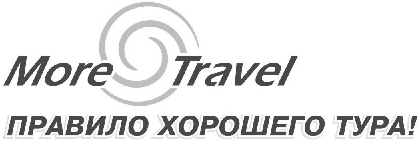 Нижние Таволги. В гостях у Бабы Яги+ Фабрика АЛИНА в Невьянске (1 день) Многие полагают, что Яга – это злая, страшная ведьма, живущая в дремучем лесу. На самом деле это первая помощница, мудрая советчица и гостеприимная хозяйка. Она та, которая может обеспечить интригу любого праздника.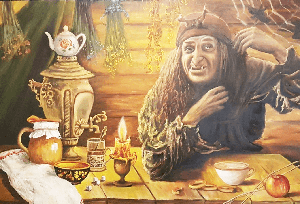 Сказочная Бабина Ягуаровна ждет гостей на посиделки, где на пару с Марьей Искусницей и Василисой Премудрой поделятся народной мудростью, расскажут о забытых ремеслах, поиграют в русские народные игры и поводят хороводы.Много чудесного ожидает всякого, кто шагнул за порог сказочной избушки!И зелья волшебные да омолаживающие  и заговоры чудесные, желания исполняющие!А помощники Бабины Ягуаровны подарят Вам незабываемый мастер-класс по  созданию своего глиняного чуда.Программа тура	09:00	Встреча группы	 	Отправление экскурсионного автобуса. Переезд Екатеринбург-Невьянск - 88 км. 	 	Дорога до Невьянска, в пути - интересный рассказ экскурсовода.  	 	Посещение Фабрики мягкой игрушки АЛиНа. 	 	Отправление в село Нижние Таволги (15 км) 	 	Обед. 	 	Программа День рождения Бабы-Яги. В ходе программы - мастер-класс по лепке и                         росписи гончарного изделия. 	 	Деревня Кунара с чудо-домом кузнеца Кириллова. 	 	Отъезд в Екатеринбург, просмотр художественных фильмов в дороге. 	19:30	Прибытие в Екатеринбург.Стоимость для группы 25 + 1 рук-ль бесплатно – 2 550 руб./взр., 2 300 руб./дети до 14 летКомиссия ТА – 6%В стоимость входит:Услуги гида - экскурсовода;Трансфер на комфортабельном автобусе;Экскурсионная программа;Входные билеты;Обед;Мастер-класс по изготовлению мягкой игрушки;Мастер-классс по лепке и росписи гончарного изделия.                                                                                         Екатеринбургул. Карла Маркса, 20-ател./факс +7 (343) 378-73-33http://www.moretravel.rue-mail: reservation@moretravel.ru